                      UNIDAD 1: ADN Y BIOTECNOLOGÍA. 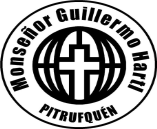 OBJETIVOSa)Comprender la naturaleza  de la evidencia experimental que demuestra que el ADN es el material hereditario.b)Conocer la estructura molecular del ADN y comprender  de qué  manera ella permite  la codificación de la información genética y la autorreplicación de la molécula.HABILIDADES.- Formular y fundamentar hipótesis comprobables, basadas en conocimiento científico.- Formular preguntas o problemas, a partir de conocimiento científico, que puedan ser resueltos mediante una investigación científica.ACTITUDES.- Mostrar curiosidad, creatividad e interés por conocer y comprender los fenómenos del entorno natural. - Valorar la importancia del conocimiento científico para el desarrollo de la sociedad.                                                                                                     PAZ    y    BIEN.CURSOS: CUARTOS MEDIOS ( C y D).NOMBRE  DEL ESTUDIANTE:CURSO:FECHA:SEMANA 7: 11 al 15  DE MAYO DEL 2020TEMA  1Proceso de replicación.ACTIVIDADES PARA REALIZAR EN CASA USANDO  EL TEXTO DEL ESTUDIANTE. LEER INFORMACIÓN  E INDICACIONES, PRESENTES  EN TU TEXTO. RESPONDE  EN TU CUADERNO ,SI CUENTAS CON INTERNET U OTRO MEDIO TECNOLOGICOENVIA  TUS TALLERES RESUELTOS AL SIGUIENTE CORREO ELECTRÓNICO. Berta.castro1960@gmail.com        -       DESPUÉS DE REALIZAR LA ACTIVIDAD 1. TE INVITO A VER LOS VIDEOS RELACIONADOS    CON LA REPLICACIÓN DEL ADN Y EL DOGMA DE LA BIOLOGÍA MOLECULAR.ACTIVIDAD 1. Trabaja  en el texto del estudiante , página 218.1) Interpreta  el gráfico y responde:a)_______________________________________________________________________________________________________________________________________________________________________________________________________________________________________________________________________________________________________________________________________________________________________________________________________________________________________________________________________________________________b)______________________________________________________________________________________________________________________________________________________________c)_______________________________________________________________________________________________________________________________________________________________________________________________________________________________________________________________________________________________________________________________2)_______________________________________________________________________________________________________________________________________________________________________________________________________________________________________________________________________________________________________________________________________________________________________________________________________________3)_______________________________________________________________________________________________________________________________________________________________________________________________________________________________________________________________________________________________________________________________________________________________________________________________________________ACTIVIDAD 2.Lea la página 218,219,220 y 221 del texto del estudiante y luego invente  un Organizador grafico ( mapa conceptual, cuadro sinóptico, cadenas de secuencias, rueda de atributos o de comparación y contraste (  elija uno solo) ,Modelos en las páginas de su Texto desde la  375 hasta la 377).ACTIVIDAD 3. INVESTIGA ACERCA DEL SIGUIENTE TEMA  Y PREPARA UN  RESUMEN .( DE UNA PLANA, HOJA TAMAÑO CARTA)TEMA: FORMACIÓN E IMPORTANCIA  DE LOS  FRAGMENTOS DE OKAZAKI.ACTIVIDAD 4: En base a la hebra molde, debes replicar la nueva hebra de ADN. Para esto debes considerara cuales son las bases nitrogenadas complementarias.A) PUEDEN INGRESAR A LA PLATAFORMA DE MINEDUC.CL, “Aprendo en línea”.                                 B) OBSERVAR VIDEOS. C) CONSULTAS: Berta.castro1960@gmail.com